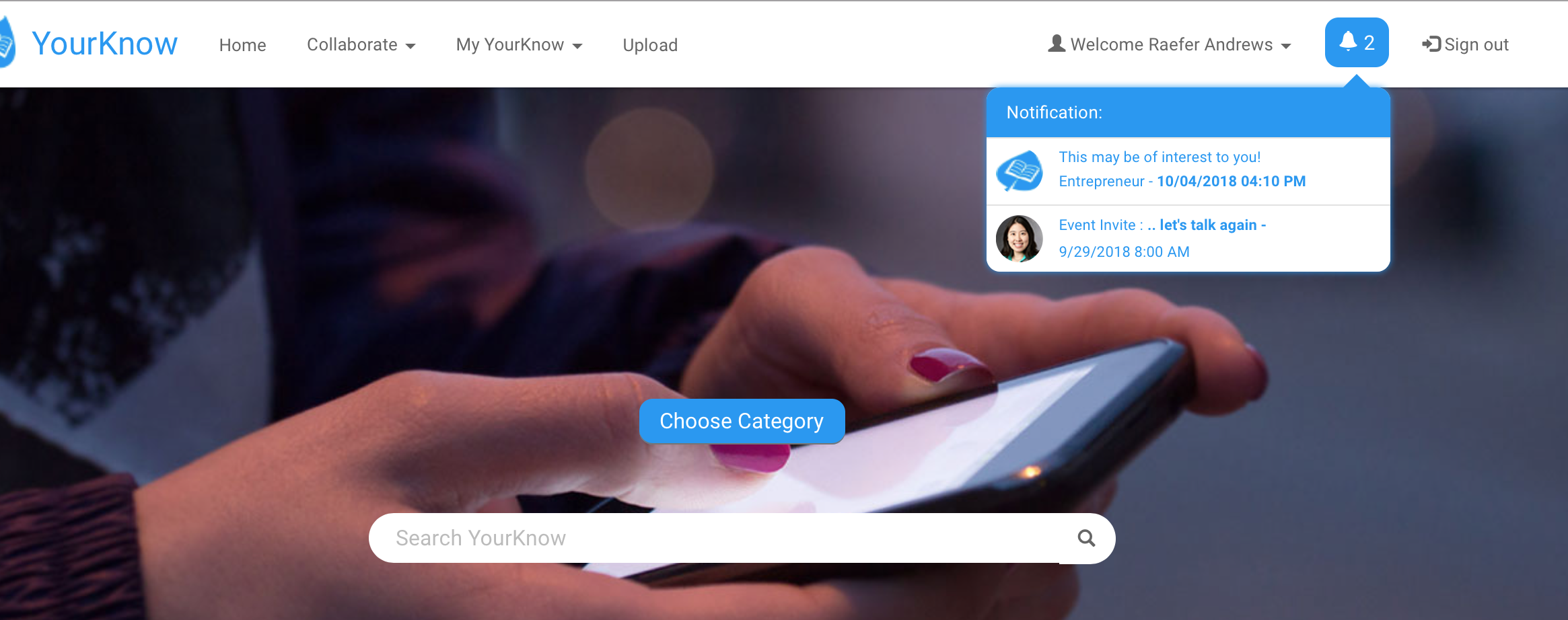  Test file